Publicado en Madrid el 19/01/2018 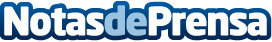 Un grupo de cerrajeros advierte que las estafas en su sector están en aumentoCerrajeros de distintos puntos de España avisan del aumento de cerrajeros no legítimos, que ocupan el mercado actualmente y dan una serie de claves para su identificaciónDatos de contacto:raulhttps://www.cerrajeroslasrozas24horas.es/625873014Nota de prensa publicada en: https://www.notasdeprensa.es/un-grupo-de-cerrajeros-advierte-que-las Categorias: Nacional Sociedad Valencia Aragón Consumo http://www.notasdeprensa.es